Funzioni insolite in matematica. Scheda1. A partire dalle funzioni e dai grafici dati qui sotto, risolvi i seguenti quesiti:a. Associa ad ogni grafico la corrispondente funzione, di cui indicherai il dominio.A. y = [x] 	B. y = x  [x]	C. 	D. b. Spiega perché la funzione C è diversa dalla funzione D. ……………………………………………………………………………………2. Apri il software Geogebra e usa la tabella qui sotto  per risolvere i quesiti seguenti.a. Disegna con Geogebra le funzioni:  y =  x  ,   y = x + x   ,  y = x x      b. Disegna con Geogebra y = sign(x) e visualizza il punto A(0, sign(0)). Quale dei grafici disegnati nel problema 1 ‘somiglia’ al grafico della funzione sign(x)?c. Disegna con Geogebra le funzioni: y = [x]   e  y = x  [x] Noti delle diversità con i grafici proposti in questa lezione ? ……………………………………………………………………………………….Funzione …….       Dominio ……..Funzione …….    Dominio ……..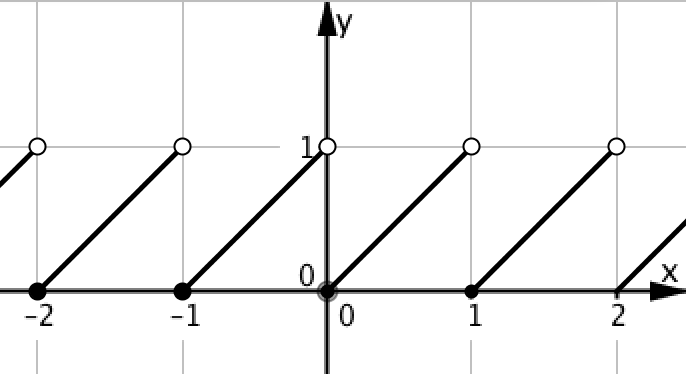 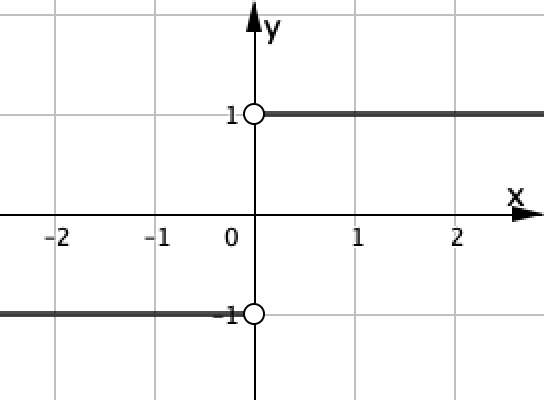 Funzione …….   Dominio ……..Funzione ……   Dominio ……..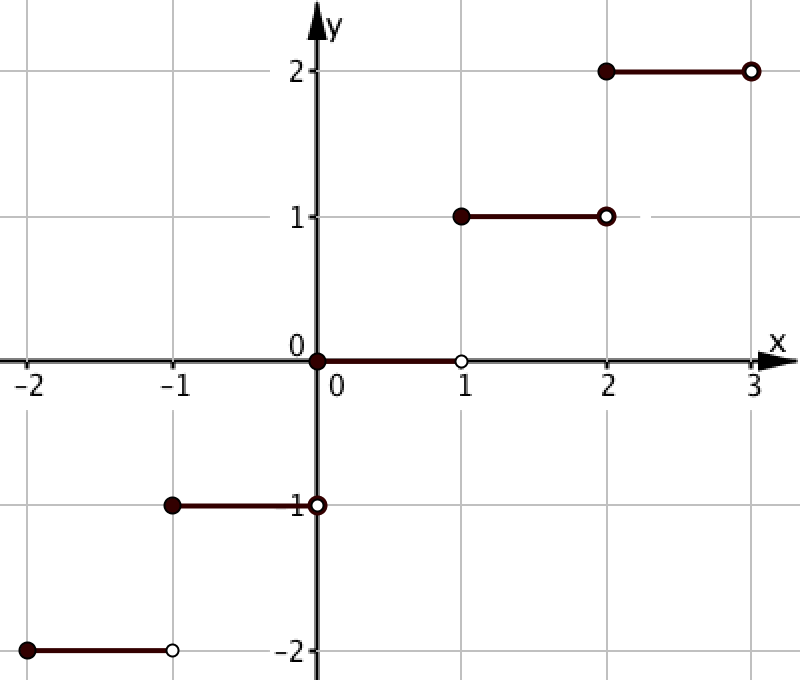 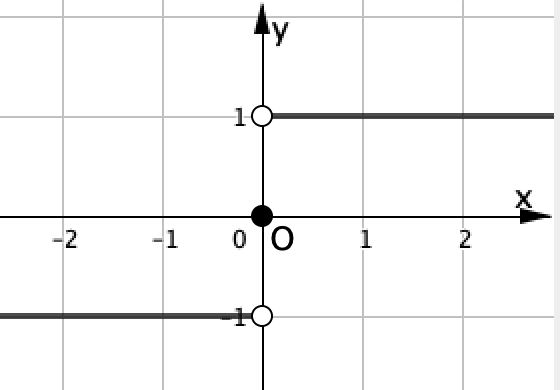 FunzioneValore assoluto di x| x |Più grande intero minore o uguale a x[ x ]In Geogebraabs(x)floor (x)